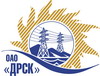 Открытое акционерное общество«Дальневосточная распределительная сетевая  компания»ПРОТОКОЛ рассмотрения  заявок участников ПРЕДМЕТ ЗАКУПКИ: закрытый запрос предложений на право заключения Договора на выполнение работ для нужд филиалов ОАО «ДРСК» Лот 1 (закупка 232) -  Охрана объектов Николаевского РЭС СП СЭС филиала "ХЭС"; Лот 2 (закупка 238) -  Охрана зданий и помещений филиала ЮЯЭС с выводом сигнала на пульт (пультовая охрана). Плановая стоимость: лот 1 – 4 789 543,26 руб. без учета НДС, лот 2 – 2 199 333,96 руб. без учета НДС. Указание о проведении закупки от 11.11.2014 № 289.ПРИСУТСТВОВАЛИ: постоянно действующая Закупочная комиссия 2-го уровня.ВОПРОСЫ, ВЫНОСИМЫЕ НА РАССМОТРЕНИЕ ЗАКУПОЧНОЙ КОМИССИИ: О признании предложения ООО «Темп» г. Николаевск-на-Амуре по лоту 1 не соответствующим условиям закупки.О признании предложений соответствующими условиям закупки.О предварительной ранжировке предложений участников закупки по лоту 2 . О проведении переторжки по лоту 2.О признании запроса предложений несостоявшимся по лоту 1.О заключении договора способом «у единственного источника» по лоту 1.ВОПРОС 1 «О признании предложения ООО «Темп» г. Николаевск-на-Амуре по лоту 1 не соответствующим условиям закупки»РАССМАТРИВАЕМЫЕ ДОКУМЕНТЫ:Протокол процедуры вскрытия конвертов с заявками участников.Сводное заключение экспертов Моториной О.А., Лаптева И.А.Предложения участников.ОТМЕТИЛИ:Заявка ООО "Темп" г. Николаевск-на-Амуре по лоту 1 содержит достаточные для ее отклонения причины, заключающиеся в несоответствии заявки требованиям извещения о закупке и Закупочной документации, а именно:В составе предложения участника отсутствует лицензия на право осуществления охранной деятельности, что не соответствует пункту 10.17 Закупочной документации и п. 5.1. Технического задания. В соответствии с пунктом 2.8.2.4 подпункт b) Закупочной документации такое предложение не рассматривается.ВОПРОС 2 «О признании предложений соответствующими условиям закупки»РАССМАТРИВАЕМЫЕ ДОКУМЕНТЫ:Протокол процедуры вскрытия конвертов с заявками участников.Сводное заключение экспертов Моториной О.А., Лаптева И.А.Предложения участников.ОТМЕТИЛИ:Предложения ООО "ЧОО «Скопа"  г. Николаевск-на-Амуре (лот 1), ООО «Частное охранное предприятие «Флагман» г. Алдан (лот 2), ООО ЧОО «Центр-КБ+» г. Благовещенск (лот 2) признаются удовлетворяющими по существу условиям закупки. Предлагается принять данные предложения к дальнейшему рассмотрению. ВОПРОС 3 «О предварительной ранжировке предложений участников закупки по лоту 2»РАССМАТРИВАЕМЫЕ ДОКУМЕНТЫ:Протокол процедуры вскрытия конвертов с заявками участников.Сводное заключение экспертов Моториной О.А., Лаптева И.А.Предложения участников.ОТМЕТИЛИ:В соответствии с критериями и процедурами оценки, изложенными в документации о закупке, предлагается ранжировать предложения следующим образом:ВОПРОС 4 «О проведении переторжки по лоту 2»ОТМЕТИЛИ:Учитывая результаты экспертизы предложений Участников закупки Закупочная комиссия полагает  целесообразным проведение переторжки.ВОПРОС 5 «О признании запроса предложений по лоту 1 несостоявшимся»ОТМЕТИЛИ:Так как только одно предложение по лоту 1 ООО "ЧОО «Скопа"  г. Николаевск-на-Амуре с ценой 4 789 541,0 руб. без НДС (НДС не предусмотрен) соответствует условиям закупки, предлагается признать закрытый запрос предложений по  лоту 1 несостоявшимся. ВОПРОС 6 «О заключении договора способом «у единственного источника» по лоту № 1»ОТМЕТИЛИ:В связи с тем, что только одна заявка полностью соответствует требованиям закупочной документации, в соответствие с пунктом 5.9.7.1. «Положения о закупке продукции для нужд ОАО «ДРСК» и с учетом ограниченности сроков начала выполнения работ предлагается осуществить закупку «у единственного источника» ООО «Частная охранная организация «Скопа», 682460, Хабаровский край, г. Николаевск-на-Амуре, ул. Советская, д. 113 на следующих условиях: стоимость предложения: 4 789 541,0 руб. без НДС (НДС не предусмотрен). Срок выполнения работ: 01.01.2015-31.12.2017 г. Условия оплаты: без аванса, ежемесячно на основании акта оказанных услуг. РЕШИЛИ:Признать предложение ООО «Темп» г. Николаевск-на-Амуре по лоту 1 не соответствующим условиям закупки. Отклонить предложения от дальнейшего участия в закупочной процедуре.Признать предложения ООО "ЧОО «Скопа"  г. Николаевск-на-Амуре (лот 1), ООО «Частное охранное предприятие «Флагман» г. Алдан (лот 2), ООО ЧОО «Центр-КБ+» г. Благовещенск (лот 2) соответствующими условиям закупки. Утвердить ранжировку предложений участников по лоту 2:1 место ООО «Частное охранное предприятие «Флагман» г. Алдан, 2 место ООО ЧОО «Центр-КБ+» г. БлаговещенскПровести переторжку по лоту 2.Пригласить к участию в переторжке следующих участников: ООО «Частное охранное предприятие «Флагман» г. Алдан, ООО ЧОО «Центр-КБ+» г. Благовещенск. Определить форму переторжки: заочная.Назначить переторжку на 12.12.2014  в 10:00 благовещенского времени.Место проведения переторжки: 675000, г. Благовещенск, ул. Шевченко 28.Техническому секретарю Закупочной комиссии уведомить участников, приглашенных к участию в переторжке о принятом комиссией решении.Признать закрытый запрос предложений по  лоту 1 несостоявшимся.Осуществить закупку по лоту 1 (закупка 232) Охрана объектов Николаевского РЭС СП СЭС филиала "ХЭС" «у единственного источника» ООО «Частная охранная организация «Скопа», 682460, Хабаровский край, г. Николаевск-на-Амуре, ул. Советская, д. 113 на следующих условиях: стоимость предложения: 4 789 541,0 руб. без НДС (НДС не предусмотрен). Срок выполнения работ: 01.01.2015-31.12.2017 г. Условия оплаты: без аванса, ежемесячно на основании акта оказанных услуг. Ответственный секретарь Закупочной комиссии 2 уровня                                    О.А.МоторинаТехнический секретарь Закупочной комиссии 2 уровня                                         О.В.Чувашова            №  99/УР-Рг. Благовещенск11 декабря  2014 г.Место в ран-жировкеНаименование и адрес участникаЦена заявки, руб. Неценовая предпочтительность (в баллах от 3до 5)1ООО «Частное охранное предприятие «Флагман» 678900, Республика Саха (Якутия) г. Алдан, ул. Тарабукина, д. 67 Б2 195 981,16 руб. без НДС (НДС не предусмотрен)32ООО ЧОО «Центр-КБ+» 675000, Амурская обл. г. Благовещенск, ул. Ломоносова 179, оф. 3092 199 300,0 руб. без НДС (НДС не предусмотрен)3